    桃園市進出口商業同業公會 函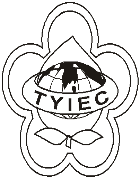          Taoyuan Importers & Exporters Chamber of Commerce桃園市桃園區春日路1235之2號3F           TEL:886-3-316-4346   886-3-325-3781   FAX:886-3-355-9651ie325@ms19.hinet.net     www.taoyuanproduct.org受 文 者：葡萄王生技股份有限公司/遠東油脂股份有          限公司/英屬維京群島商奧麗雅生醫股份有          限公司發文日期：中華民國109年7月14日發文字號：桃貿豐字第20205號附    件：主   旨：「報驗義務人於輸入食用油脂、特殊營養食品、錠狀膠囊、專案進口者，應檢附相關證明文件」，業經衛生福利部食品藥物管理署於中華民國109年7月14日以FDA食字第1091301668號令發布修正並自即日生效，請查照。說   明：     ㄧ、依據衛生福利部食品藥物管理署109年7月14日         FDA食字第1091301682號函辦理。     二、旨揭發布令請至行政院公報資訊網、衛生      福利部網站「衛生福利法規檢索系統」下      「最新動態」網頁或衛生福利部食品藥物管      理署網站「公告資訊」下「本署公告」網頁  自行下載。理事長  簡 文 豐